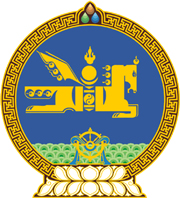 МОНГОЛ УЛСЫН ХУУЛЬ2019 оны 11 сарын 13 өдөр                                                                  Төрийн ордон, Улаанбаатар хот  ӨРИЙН УДИРДЛАГЫН ТУХАЙ ХУУЛЬД   ӨӨРЧЛӨЛТ ОРУУЛАХ ТУХАЙ	1  дүгээр зүйл.Өрийн удирдлагын тухай хуулийн 34 дүгээр зүйлийн 34.3.4 дэх заалтын “сангийн” гэснийг, 35 дугаар зүйлийн 35.6 дахь хэсгийн “баталгааны санд” гэснийг, 37 дугаар зүйлийн 37.1, 37.3 дахь хэсгийн “Засгийн газрын өрийн баталгааны сангаас” гэснийг, мөн зүйлийн гарчгийн, 37.5 дахь хэсгийн “сангаас” гэснийг тус тус хассугай.2 дугаар зүйл.Өрийн удирдлагын тухай хуулийн 9 дүгээр зүйлийн 9.1.13 дахь заалт, 36 дугаар зүйлийг тус тус хүчингүй болсонд тооцсугай. 3 дугаар зүйл.Энэ хуулийг Засгийн газрын тусгай сангийн тухай хууль /Шинэчилсэн найруулга/ хүчин төгөлдөр болсон өдрөөс эхлэн дагаж мөрдөнө.	МОНГОЛ УЛСЫН 	ИХ ХУРЛЫН ДАРГА			    Г.ЗАНДАНШАТАР